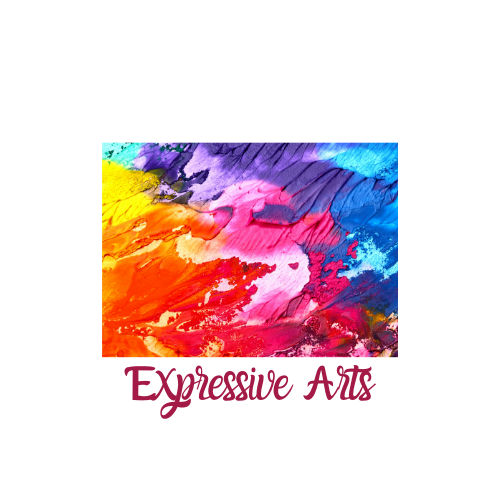 EXPRESSIVE ARTS PROJECT 1EXPRESSIVE ARTS PROJECT 1EXPRESSIVE ARTS PROJECT 1EXPRESSIVE ARTS PROJECT 1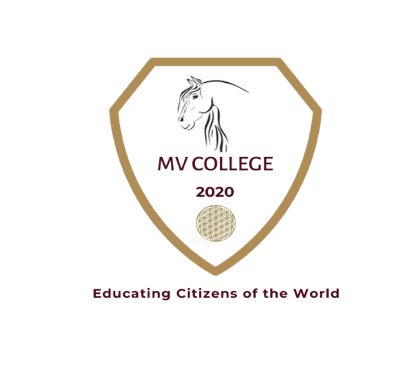 MY RAINBOWMY RAINBOWMY RAINBOWMY RAINBOWPRE K -KPRE K -KPRE K -K4, 5 YEARS MISS ANGHYMISS ANGHYKNOWKNOWKNOWUNDERSTANDDODOCONCEPTS & VOCABULARYCONCEPTS & VOCABULARYCONCEPTS & VOCABULARYIMPORTANCEACTIONSACTIONSArtes expresivasSon la combinación de las artes visuales, movimientos (danza), música, escritura ( poesía) y otros procesos creativos, es la expresión espontánea del mundo interior. Las emocionesSon estados internos caracterizados por pensamientos, sensaciones, sirven para comunicarnos con los demás. Emociones básicas; feliz, enojado, asustado, cansado, triste y miedo. Cualidades Características de un niño Es el estado de ánimo que se expresa de una cierta manera, como creativo, solidario, reflexivo, cooperador, etc.La autoestimaEs la valoración generalmente positiva, de uno mismo. Es un conjunto de percepciones, pensamientos y sentimientos. Artes expresivasSon la combinación de las artes visuales, movimientos (danza), música, escritura ( poesía) y otros procesos creativos, es la expresión espontánea del mundo interior. Las emocionesSon estados internos caracterizados por pensamientos, sensaciones, sirven para comunicarnos con los demás. Emociones básicas; feliz, enojado, asustado, cansado, triste y miedo. Cualidades Características de un niño Es el estado de ánimo que se expresa de una cierta manera, como creativo, solidario, reflexivo, cooperador, etc.La autoestimaEs la valoración generalmente positiva, de uno mismo. Es un conjunto de percepciones, pensamientos y sentimientos. Artes expresivasSon la combinación de las artes visuales, movimientos (danza), música, escritura ( poesía) y otros procesos creativos, es la expresión espontánea del mundo interior. Las emocionesSon estados internos caracterizados por pensamientos, sensaciones, sirven para comunicarnos con los demás. Emociones básicas; feliz, enojado, asustado, cansado, triste y miedo. Cualidades Características de un niño Es el estado de ánimo que se expresa de una cierta manera, como creativo, solidario, reflexivo, cooperador, etc.La autoestimaEs la valoración generalmente positiva, de uno mismo. Es un conjunto de percepciones, pensamientos y sentimientos. Puedo decir cómo me siento a través de las artes  y me siento confiado al hacerlo como yo quieraAbrir el documento de expresiones y seguir las indicaciones, tomar la foto al trabajo y enviarlo vía correo.) Abrir el link, cuento: la reina de los colores.https://youtu.be/bUveyaTy8koAbrir el documento de emociones 4,5 years y realizar las actividades. Tomarle foto al trabajo y enviarlo vía correo Ver el siguiente video: https://youtu.be/OybYKrIRK0YY responder las preguntas que están en el documento de cualidades. Abrir el documento de autoestima y seguí las indicaciones. Abrir el documento de expresiones y seguir las indicaciones, tomar la foto al trabajo y enviarlo vía correo.) Abrir el link, cuento: la reina de los colores.https://youtu.be/bUveyaTy8koAbrir el documento de emociones 4,5 years y realizar las actividades. Tomarle foto al trabajo y enviarlo vía correo Ver el siguiente video: https://youtu.be/OybYKrIRK0YY responder las preguntas que están en el documento de cualidades. Abrir el documento de autoestima y seguí las indicaciones. PRE ASSESMENTPRE ASSESMENTPRE ASSESMENTFORMATIVE ASSESSMENTSUMMATIVE ASSESSMENTSUMMATIVE ASSESSMENTPRIMERAS IMPRESIONES PRIMERAS IMPRESIONES DURANTE EL PROCESO COMO SE SINTIODURANTE EL PROCESO COMO SE SINTIOQUE EXPRESOQUE EXPRESODESCRIBIREscribir que sabían del tema antes de realizar el trabajo ( padres) DESCRIBIREscribir que sabían del tema antes de realizar el trabajo ( padres) DESCRIBIREscribir que temas le va bien y cuáles se les complica. ( Padres) DESCRIBIREscribir que temas le va bien y cuáles se les complica. ( Padres) DESCRIBIREscribir como se sintió al realizar el trabajo y que temas llegó a aprender. ( Padres) DESCRIBIREscribir como se sintió al realizar el trabajo y que temas llegó a aprender. ( Padres) 